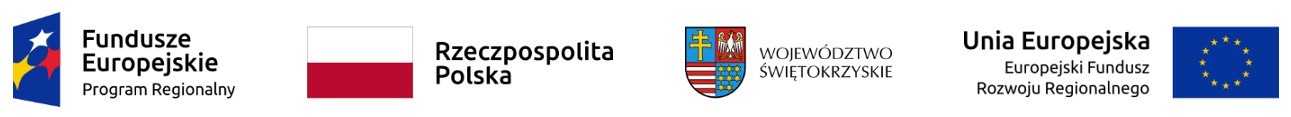 Znak sprawy: DZPiZ-380-35/2020Staszów, .........2020r.Do wszystkich zainteresowanych,którzy pobrali SIWZDotyczy: przetarg nieograniczony na Dostawę i wdrożenie infrastruktury serwerowej i sieciowej oraz oprogramowania dla szpitalnego systemu informatycznego (SSI)W związku z informacja od potencjalnego Wykonawcy, że jeden z załączników dokumentacji postępowania, tj. Załącznik nr 1A_lista funkcjonalności, nie otwiera się po pobraniu, Zamawiający publikuje poprawiony Załącznik nr 1A do SIWZ w formacie DOC i PDF.